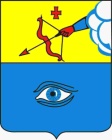 ПОСТАНОВЛЕНИЕ_30.11.2022_                                                                                             № _17/59_ г. ГлазовО проведении капитального ремонта общего имущества в многоквартирных домах, расположенных на территории муниципального образования «Город Глазов» в 2023 годуВ соответствии с частью 6 статьи 189 Жилищного кодекса Российской Федерации, постановлением Правительства Удмуртской Республики от 19.05.2014 №186 «Об утверждении Региональной программы капитального ремонта общего имущества в многоквартирных домах в Удмуртской Республике», руководствуясь Краткосрочным планом реализации  Региональной программы капитального ремонта общего имущества в многоквартирных домах в Удмуртской Республике на 2022-2024 года, утвержденным приказом Минстроя УР от 11.06.2021 № 01-09/296, приказом Минстроя УР от 30.09.2022  № 01-09/546 «О внесении изменений в приказ Министерства строительства, жилищно-коммунального хозяйства и энергетики Удмуртской Республики от 07 августа 2020 года № 01-09/370 «Об утверждении Краткосрочного плана реализации Региональной программы капитального ремонта общего имущества в многоквартирных домах в Удмуртской Республике на 2019-2021 годы», Уставом муниципального образования «Город Глазов»П О С Т А Н О В Л Я Ю:1. Провести капитальный ремонт общего имущества в 2023 году в отношении многоквартирных домов, согласно Приложению к настоящему постановлению, собственники помещений в которых не приняли решение о проведении капитального ремонта общего имущества, в соответствии с Краткосрочным планом реализации Региональной программы капитального ремонта общего имущества в многоквартирных домах в Удмуртской Республике на 2022-2024 года, утвержденным приказом Министерства строительства, жилищно-коммунального хозяйства и энергетики УР от 11.06.2021 № 01-09/296.2.Настоящее Постановление подлежит опубликованию в средствах массовой информации.3. Контроль за исполнением настоящего постановления возложить на заместителя Главы Администрации города Глазова по вопросам строительства, архитектуры и жилищно-коммунального хозяйства С.К.Блинова.Администрация муниципального образования «Город Глазов» (Администрация города Глазова) «Глазкар» муниципал кылдытэтлэн Администрациез(Глазкарлэн Администрациез)Глава города ГлазоваС.Н. Коновалов